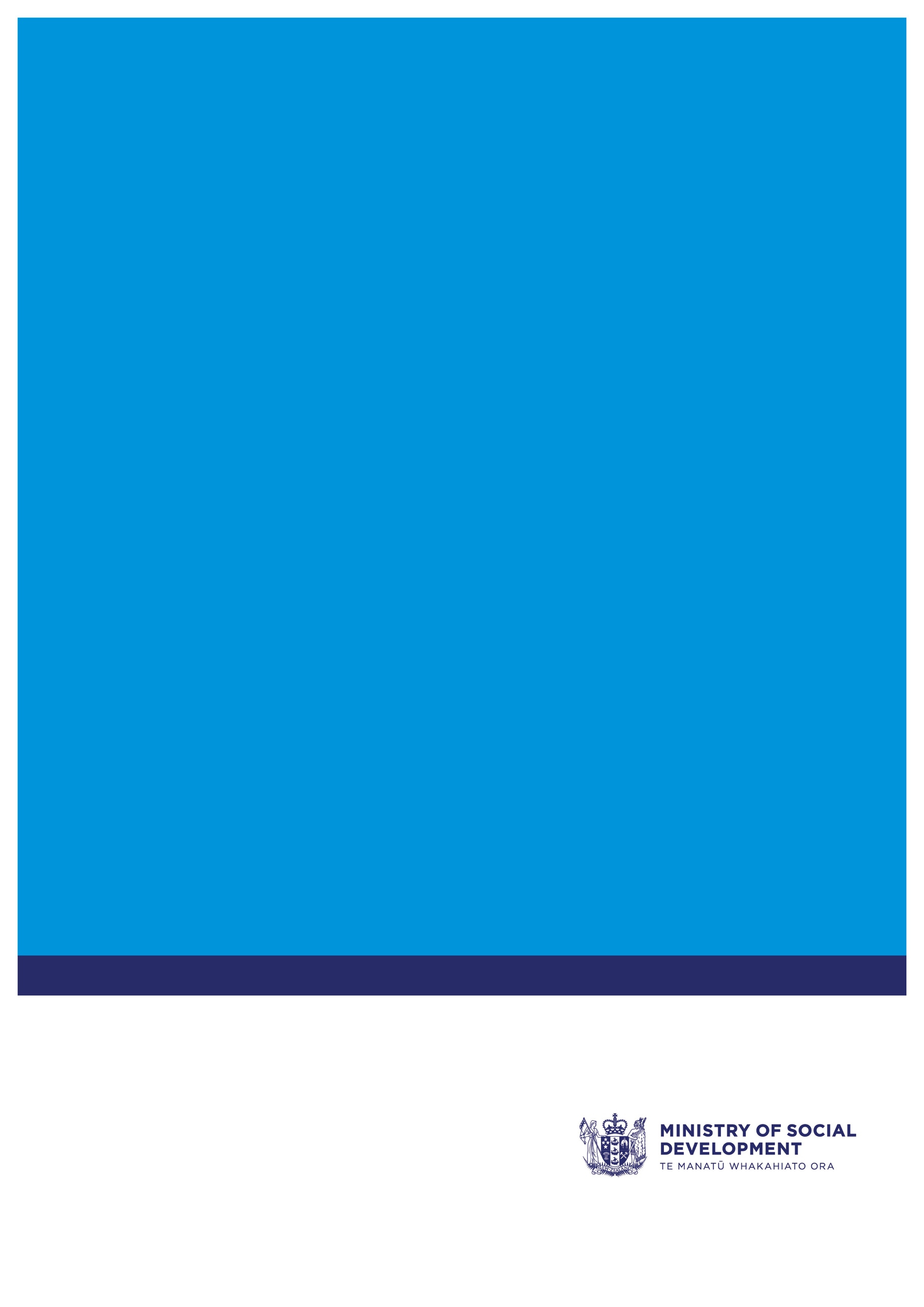 Page breakAuthorsMarc de Boer, Principal Analyst, Insights MSD, Strategy and InsightsBryan Ku, Senior Analyst, Insights MSD, Strategy and InsightsAcknowledgementsWe would like to thank the following people for their contributions and comments in preparing this report: Laura Bernsten, Angus Bassett and Polly Vowles.Integrated Data Infrastructure (IDI)Some of the information contained in this report comes from the SNZ IDI. Below are the standard SNZ, IRD and NZDF disclaimers for this information.Statistics New Zealand IDI disclaimerThese results are not official statistics. They have been created for research purposes from the Integrated Data Infrastructure (IDI) and the Longitudinal Business Database (LBD) which are carefully managed by Stats NZ. For more information about the IDI and LBD please visit https://www.stats.govt.nz/integrated-data/.Inland Revenue IDI disclaimerThe results are based in part on tax data supplied by Inland Revenue to Stats NZ under the Tax Administration Act 1994 for statistical purposes. Any discussion of data limitations or weaknesses is in the context of using the IDI for statistical purposes, and is not related to the data’s ability to support Inland Revenue’s core operational requirements.New Zealand Defence Force IDI disclaimerThe New Zealand Defence Force has consented to the release of IDI results for the Limited Services Volunteer programme to Statistics New Zealand as part of this report.Creative CommonsThis work is licensed under the Creative Commons Attribution 3.0 New Zealand licence. In essence, you are free to copy, distribute and adapt the work, as long as you attribute the work to the Crown and abide by the other licence terms. To view a copy of this licence, visit creativecommons.org  Please note that no departmental or governmental emblem, logo or Coat of Arms may be used in any way which infringes any provision of the Flags, Emblems, and Names Protection Act 1981. Attribution to the Crown should be in written form and not be reproduction of any such emblem, logo or Coat of Arms.PublishedMinistry of Social Development PO Box 1556 Wellington www.msd.govt.nzNovember 2021ReferenceA13324575OverviewThis technical report explains the approach taken to evaluate the effectiveness of MSD’s employment assistance (EA) expenditure for the 2019/2020 financial year.In this report, we describe:what we define as EA interventionshow we estimate the cost of EA interventionsthe outcome measures used to determine the effectiveness of EA interventionsmethods used to estimate the impact of EA interventionsthe method for estimating unobserved future impactsthe process used to rate the effectiveness of individual interventions.What are employment assistance interventions?Employment assistance (EA) covers employment and training programmes, and services designed to help people prepare for, move into, and sustain employment. EA interventions funded by MSD are primarily targeted at people eligible for income support assistance. Table 1 below provides a broad classification of EA interventions.Table 1: Classification of employment assistance interventionsDefinition of an EA intervention spellFor our analysis we define EA interventions as discrete events that have the following attributes:Person identifier: system-id that determines who received the interventionIntervention name: name of the interventionStart date: calendar date the person started the intervention.These elements are the minimum necessary to evaluate the effectiveness of the intervention. Additional attributes that we also try to collect include:End date: the date the person finished the interventionReferral date: when they were referred to the interventionProvider: who delivered the intervention, especially when it is contracted outCost: how much it costTreatment of short duration spells or non-completersIn the analysis of EA interventions, we include all participant starts and do not exclude any short participation spells or those recorded as not having completed the programme or course. There are two reasons for taking this position. The first is the difficulty in having reliable participation end dates or information on who completed the intervention. As discussed below, this information may or may not be recorded; it depends on the source system or the diligence of staff in recording these types of outcomes in the administrative system.The second reason is that we consider early exits or non-completion as a core feature of the intervention and should be included in its assessment of its effectiveness. For example, if an intervention is being run such that many participants either exit soon after starting or fail to complete the programme, then this should be reflected in its performance.Common issues with EA intervention dataBecause EA information exists in more than seven MSD administrative systems compiling information about EA interventions is not always straightforward. As with most administrative data, there are several issues with how well EA intervention data is recorded.Duplicate participation eventsParticipation events are defined as any recorded participation spell. In some cases, a person may participate in two different interventions on the same day. This occurs where a person may receive different forms of assistance (e.g. a Job Plus and Work Start Grant or Enterprise Allowance and Enterprise Capitalisation). However, there are also duplicate participation spells for the same person, intervention and start date. When these occur, we select only one event.In a small number of instances, we also take an intervention’s participation from only one IT application source. These occur where business processes indicate that this is the primary system for recording intervention participation spells.Inconsistent system informationIn a substantial number of cases, there is more than one source of information for a variable for a given EA participation record. Important examples include the name of the intervention, provider name and participation start and end dates. We identify those records where these inconsistencies occur. The general approach to resolving these inconsistencies is to favour the source that is most associated with the event itself. For example, if a contract system end date differs from the front-line system recorded end date, we take the front-line system end date.Participation end datesOne difficult area of EA participation is an accurate recording of participation end dates. Either end dates are missing, or they are miss-keyed, giving either implausibly long participation spells or end dates that are earlier than start dates. In many instances, it is necessary to impute end dates where they are currently null or implausible (e.g. a seminar lasting eight years). If there is information about the expected end date, then we use this when the actual end date is missing. If no suitable end date is available, we estimate the end date based on the observed duration that people spend on the intervention or a similar intervention, if required.Referral datesFrom an evaluation perspective, we are interested in when people are referred to interventions to identify who might have been approached about participating, as well as to identify likely effects of being referred to an intervention. For example, do we see a lock-in effect or the reverse, people exiting benefit in the period between referral and intervention start?Referral information is generally unreliable for this type of analysis. In many instances, the formal recording of a referral occurs after an informal discussion and conversation with the intervention providers. Under these conditions, referral captures the point when a person is confirmed as intending to participate in the intervention. What is missed are those people where the case manager may have discussed the opportunity with the participant and the individual turned it down or where a provider had screened the potential applicant out.Estimating the cost of EA interventionsWe use the individual Cost Allocation Model (iCAM) to estimate the cost of EA interventions for each financial year (MSD, 2017). Insights MSD created iCAM to provide a view of how spending to date has been allocated to outputs at the individual level. Here we define outputs as activities that MSD does to assist people. Outputs can include activities, such as a face-to-face meeting, a main benefit application, or an EA intervention.Principles behind the cost allocation modelThe cost allocation model works on the following principles:Include all financial costs for Service Delivery (the operational arm of MSD): the model starts with appropriation expenditure for all outputs delivered by Service Delivery. The reason behind this principle is to make sure we do not exclude any costs that are already recorded in the Ministry’s financial systems. Having said this, excluded at this time are income support payments designed to reduce income inadequacy, but we plan to include this information in later updates.Reconcile allocated expenditure to financial totals: for each appropriation, the model reconciles (as far as possible) the allocated expenditure back to the appropriation amount in each financial year. At the very least, the sum of the allocated expenditure in each financial year should not exceed the appropriation amount.Disaggregate costs down to the individual output level: to provide the highest level of accuracy and flexibility, the model disaggregates costs down to outputs (see the Cost allocation framework section below) at the person-event level. By doing so, we can accurately assess the amount of expenditure for individuals as well as have the flexibility to summarise costs for any group of people. By building the model this way, we can also estimate the variability in the cost of delivering specific types of outputs.Apply the same approach over all financial years: by applying the same approach across financial years (from 2001/2002 onwards) it is possible to identify trends in the cost of Service Delivery outputs across groups of people. However, this also means it is not possible to compare results across different versions of reports or cost models.Cost allocation frameworkIn this report, we briefly describe how the cost model works by using an example of an in-house seminar delivered by MSD. For a more detailed description, please refer to the iCAM technical report (MSD, 2017).The process of delivering a seminar can be broken down into several components as listed in Table 2. These components are the activities involved in delivering the seminar. For example, one component would be the time taken to book an appointment, alongside the seminar cost itself in the form of staff running the seminar. We first determine the total expenditure (see the Financial inputs section below) for each of these components by financial year.Table 2: Cost components and their metricsThe next step is to find a metric related to each component so that we can assign a dollar value to that component. We define metrics as quantitative information about each component of output. For example, for the appointment component, we can use the number of minutes that staff spent on booking participants for each seminar. Multiplying the number of minutes spent by staff cost-per-minute rate will give us the appointment cost for each seminar attendee.Finally, we add the cost of each component to arrive at a total cost for the seminar. The variation in the cost of each seminar output for the financial year will depend on the variability in the cost of each of its components.Financial inputsHaving identified the outputs, their cost components, and how to assign costs to them, the next question is where we source the financial costs for Service Delivery. We can access records of Service Delivery expenditure through the Ministry’s financial accounting system. These records capture expenditure information down to the cost centre and general ledger (GL) nominal level.With monthly financial data the next step is to link expenditure to cost components. For some cost components there is a relatively straightforward link to the financial inputs. For example, the wage subsidy payments for a wage subsidy programme have their own GL nominal code. For others the relationship is less clear. In particular, for those cost components that involve staff time, the component costs are a subset of the overall expenditure on staff costs recorded in the financial systems. In these instances, we need to apportion staff costs to components based on the estimated time it took to undertake each component task.How do we estimate staff time?Table 2 above shows that staff time is a commonly used metric in the model. However, obtaining this data is not straightforward. In this section, we summarise how we estimate the time spent on different activities. The source of this information is system transactions on MSD’s various IT administrative systems combined with appointments, seminars, and task management data. The key information for these transactions includes:A unique ID for a staff memberA unique ID for an individualA start timeAn end timeWhat the action was.This allows us to construct a transaction-based view of a staff member’s day. Table 3 below shows an example for a staff member from the start of their day. For each period the model identifies the type of action they are undertaking and measures the time until the next action based on the Time (end) value. If there is more than one action, then the elapsed time is split evenly between each action as shown in the Minutes column. Where client id is missing, these represent periods where either the staff member is undertaken action unrelated to a client (e.g. a lunch break) or the action exceeded the expected time it would have taken to complete the action. The threshold of excessively long tasks is the 90th percentile for that activity over all staff on the same day. In cases whether the activity exceeds the 90th percentile, the activity is split into two records, with the excess time is allocated to non-contact time in the model.Table 3: Example of a staff member's actions from the start of their dayWe then link transactions to outputs that have components with staff time as a metric. These transactions should occur around the start date of the output, or within the start date and end date of the output, depending on the type of cost component. Also, staff transactions need to be of the same type. For example, staff time spent on income support administration is not linked to the management or delivery of employment programmes or services.Outcome measuresWhen reporting on effectiveness, we measured the impacts of EA interventions across a range of outcome domains. We focus on those domains that we expect employment assistance to have a direct impact on as shown in Table 4 below.However, we acknowledge that we do not have all outcomes that interventions could reasonably be expected to impact (e.g. outcomes such as children’s short- and long-term outcomes, health status and household income). The absence of an outcome measure is often because the SNZ IDI either lacks this information or there are issues with the data that need to be resolved. In subsequent reports, we plan to further expand the range of outcomes included in the analysis, such as mortality and periods spent overseas.Table 4: Outcome domains that employment interventions can be expected to have an impact onIncomeTotal income is an important measure of a family’s overall wellbeing. In the current analysis, we are restricted to looking at the income of individuals only. Ideally, we would like to measure household income to better account for the overall material wellbeing of individuals (e.g. supporting children or non-working household members). However, we have not yet developed a suitable measure of household income that can be used for the evaluation of EA interventions.Net income from all sourcesNet income from all sources is the main outcome measure. It includes all sources of income but excludes the drawdown of student loans. Income is net of tax. The measure was based on Inland Revenue (IR) and MSD data provided to the Statistics New Zealand Integrated Data Infrastructure (SNZ IDI).The current income measures include:Employer Month Schedule (EMS): New Zealand operates a Pay As You Earn tax system. Accordingly, all employers provide IR with monthly schedules of the earnings of all their employees. In addition to employee earnings, the EMS also includes taxable income support (main benefit), Accident Compensation Corporation (ACC) and pension payments.Self-employment and company earnings: people who run their own business or company are also required to file annual tax returns. In the analysis, these annual returns are converted into monthly spells with annual totals split equally across the 12 months of the tax year. There can be considerable lags in the lodging of self-employment earnings that can mean measures of income for the most recent periods underestimate actual income. Note, however, because we update the analysis regularly the results incorporate these lags in reported earnings in later updates.Non-taxable income support payments: not all income support payments are subject to tax. Second-tier assistance, such as the Accommodation Supplement and third tier or hardship assistance such as Emergency Food Grants are not taxed. For hardship payments, we exclude recoverable assistance, as these are advances on main benefits. Recoverable payments will either be reflected in lower main benefit payments or, if the person moves off a main benefit, in the form of an income support debt. At present, we do not have reliable data on income support debt.Income sources not covered by the current measure:Tax credits: in the current analysis we have not included tax credits. IR has recently supplied tax-credit datasets to the IDI, and we are in the process of developing business rules to extract this information.Child Support: transfer payments between custodial and non-custodial parents that are administered by IR.Non-taxable income support payments to people over 65: current income support data supplied by MSD to the IDI exclude payments to people on New Zealand Superannuation or Veteran’s benefit.Illegal and undeclared income: the IDI data does not cover income from informal or illegal activities, including tax evasion.Income support received after taxIncome support payments are both taxable and non-taxable. For consistency, we calculate the total amount of income support a person receives after tax. Because of data limitations, income support only includes second and third-tier income support payments for working-age people. By using IR data, we can include income support payments for people receiving New Zealand Superannuation payments. As noted above, we have not yet included tax credits into this measure.EmploymentAny time in employmentEmployment is based on the period that people declare income from employment or self-employment. Note that employment spells are based on either monthly or annual periods so we may be overstating or understating the actual time a person is in employment depending on where in the month or tax year they started or ended employment. At present, we have not attempted to adjust for this (e.g. by looking at the following or subsequent month to identify the likely start and end periods).There are also lags in lodging tax returns, with these most pronounced for annual returns. We choose not to censor our analysis period to accommodate these lags and instead rely on regular updates to the analysis to incorporate delayed tax data into the results.Time in employment while on main benefitHere we include periods where a person is both on main benefit and receiving employment income. Sole parent benefits are designed to allow people to remain entitled while earning relatively high levels of income from employment. Similarly, people on health and disability-related benefits may only be able to work part-time.Time in employment and independent of Work and IncomeHere we are interested in employment without support from main benefits or employment assistance. This measure is particularly useful when looking at subsidy-based interventions that mean participants are in employment but are supported indirectly through a subsidy.JusticeWe have two sources of information on justice outcomes: police offending and periods under Corrections supervision. These data are also obtained from SNZ IDI.Any offenceThis measure is based on Police data of people who are arrested for an offence (but may not result in a prosecution). Note that offending data is only available from 2009.Time spent in any Corrections spellThis includes any spell under Corrections supervision and covers periods of custodial and non-custodial supervision (such as prison, Community Service, home detention, remand, parole, and Periodic Detention).Time spent in prisonAn important subset of Corrections supervision spells is time spent in prison. Accordingly, we also include time spent in prison as a separate outcome.Education qualificationsEducational achievement information is based on secondary and tertiary qualifications achieved. We include school, tertiary, industry training and targeted training qualifications data. There is a considerable reporting lag for qualifications data in the SNZ IDI, and normally qualifications data are out of date by over 12 months. Also, qualification data only provides the year the qualification was attained. In our analysis, we assume that the qualification was attained at the end of the year (i.e. 31 December). For analysis of intervention impacts, we exclude qualifications gained in the year the participant started the intervention as we cannot know whether they achieved the qualification before or after starting the intervention.Here we assume that gains in education qualifications reflect improvements in human capital. This may not always be the case. For example, analysis by Crichton (2013) found people on income support who achieved low-level qualifications (NQF3 and below) appeared not to gain any benefit in terms of subsequent employment or income. Similarly, this measure ignores any human capital gained through informal means.Qualifications achieved at NQF level 2, 3, 4For each person, we construct spells when they have achieved a specified minimum NQF level. NQF levels start at one (first national school assessment) through to nine (doctorate). For each individual, we identify the date they first achieved the specific NQF level.Highest NQF levelThe highest NQF level is the highest NQF level achieved by a person at a specific date. From this measure, we can calculate the average NQF level achieved by the participant and comparison group of an EA intervention.Education participationParticipation in further education and training provides an early indication of whether people are engaged in developing their human capital. The unit of measurement for this outcome is the number of days enrolled. However, people may not be attending training even when they are enrolled.Time spent in any education participationFor any education participation, we combine all education spells in school, tertiary, industry training and targeted training.Time spent in education while off benefitEducation participation spells where a person is also off a main benefit (based on benefit entitlement spells).Education participation NQF4Time spent participating in education courses at NQF level 4 or above (broadly equivalent to post-school qualifications).WelfareWelfare covers the cost of income support payments. In this analysis income support payments include main benefits, supplementary assistance, and one-off payments (non-recoverable), but excludes tax-credits paid by IR as well as study assistance such as Student Allowance.Income support paymentsAll income support payments for main benefits as well as supplementary and one-off payments. For one-off payments only non-recoverable payments are included. Income support payments are net of tax.Driver licence statusWe can measure progress through the New Zealand driver licence graduation system. The system started in 1984 and has been through several changes. People go through learner and restricted licence stages before getting a full licence.Time spent while holding a learner’s, restricted and full licenceWe can track the number of days spent at each drivers licence stage that enables us to accurately track people’s progression towards a full drivers licence over time.Tracking outcomes longitudinallyIt is useful at this point to explain how we analyse the outcomes relative to participation in EA interventions. The outcomes described in the previous section are all longitudinal. Therefore, we can measure outcomes at multiple points in time rather than being limited to a small number of measurement periods as would be the case for survey-based outcome measures.This flexibility allows us to track outcomes relative to participation start dates as shown in Figure 1. The first point to make is that we measure outcomes from when people start an intervention, and this is defined as zero on our timeline. Why we choose the start date as the zero point is explained below. From the zero point, we can then create a series of lapse periods that represent the periods before and after the participation start date. Based on this timeline, we can measure outcomes in two ways: interval and cumulative.Figure 1: Tracking EA intervention outcomes using administrative data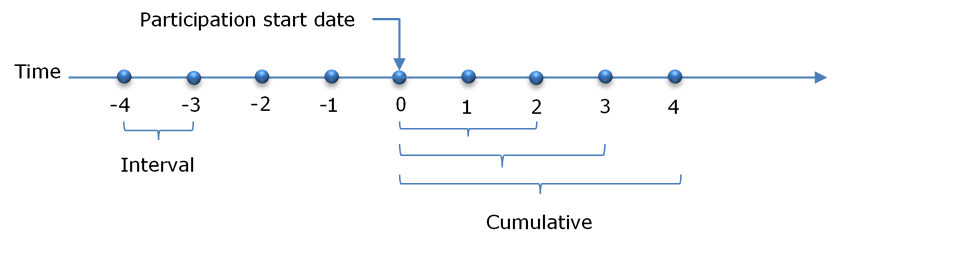 Interval outcomesInterval outcomes are measured within a discrete lapse period, for example, the amount of income a person earned in the 12th month after starting an intervention. These intervals can vary in duration from one day to any period, but for EA interventions we usually use 30-day intervals. Figure 2 below shows, for Training Incentive Allowance (TIA), the percentage of each lapse interval that the participant and comparison group spend in employment. For example, at one year before starting TIA, the participants spent 27±1.0% of the period in any employment, while this proportion was 28±1.0% for the comparison group.Tracking interval outcomes is most useful in understanding the dynamic relationship between the intervention and the outcome in question. The purpose of EA interventions is to change the outcome trajectories of participants. Looking at how outcomes change in each lapse interval before and after commencing an intervention provides important information on the likely behavioural responses to the intervention. To return to the TIA example in Figure 2, we can see that the employment outcomes of the participants are less than that of the comparison over the initial six months after starting TIA (lock-in effect). However, over later intervals, the outcomes of the participants exceed that of the comparison group. In other words, after completing the intervention participants are more likely to be in employment than the comparison group.Figure 2: Interval employment outcomes for Training Incentive Allowance 2007 participants and matched comparison group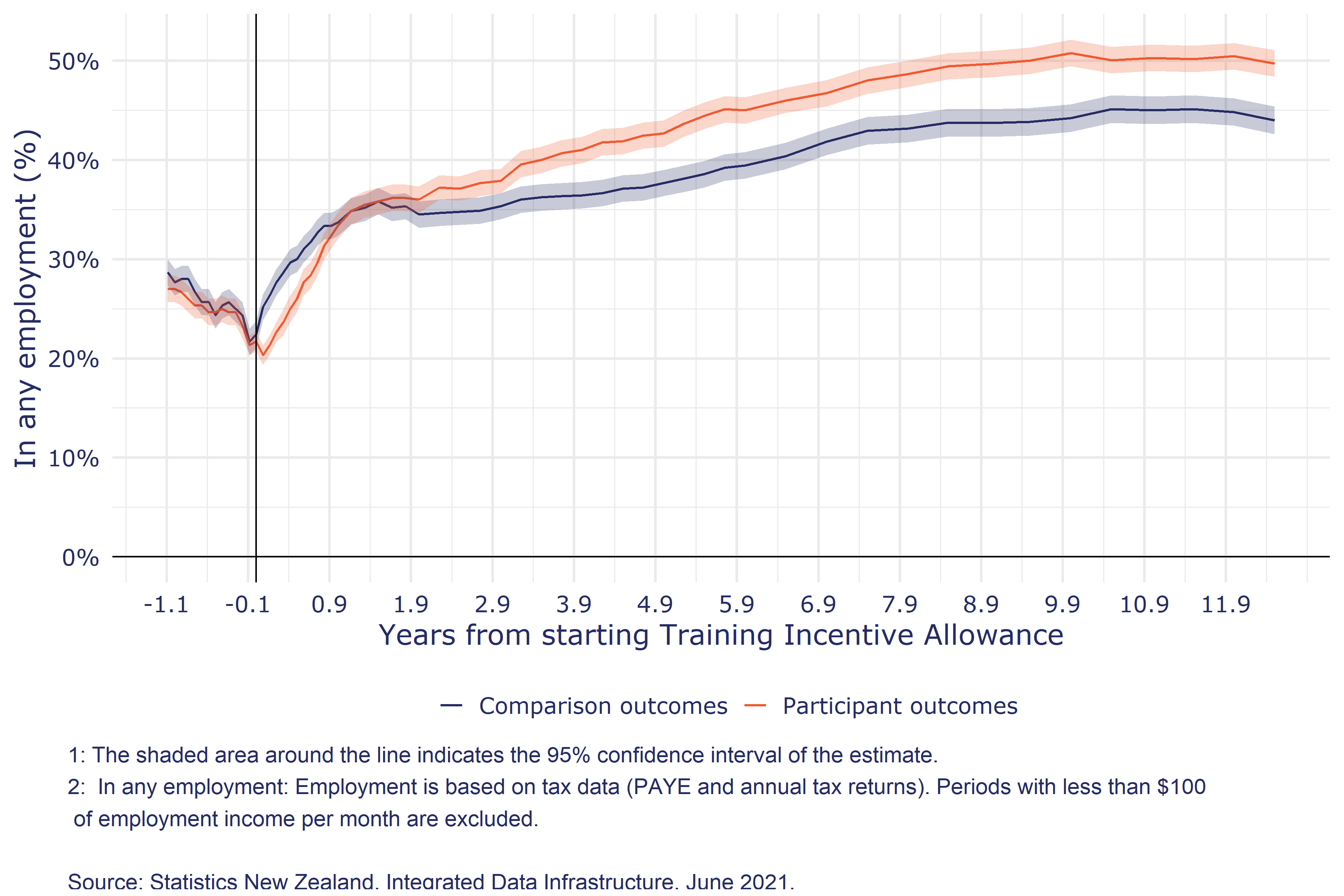 Cumulative outcomesWhile interval outcomes are useful to understand how outcomes and impacts change relative to when people start an intervention, they do not allow us to quantify the overall impact of an intervention. To make summative judgements we use cumulative outcomes. As Figure 1 shows, cumulative outcomes start from period 0 to each subsequent follow-up period. For example, how much income did participants receive over the 12 months after starting the intervention?Figure 3 shows the cumulative outcomes for the same participant and comparison groups in TIA as illustrated in Figure 2 above. Cumulative outcome measures only cover the period after participation start and not before. Figure 3 shows the average months over each successive period after starting the intervention that participants and comparison spent in employment. At the end of two years, participants spent an average of 11.0±0.50 months, increasing to 66.0±2.10 months after twelve years. In other words, the cumulative outcomes are simply the sum of the outcomes achieved in each successive interval after the intervention started.Figure 3: Cumulative employment outcomes for Training Incentive Allowance 2007 participants and matched comparison group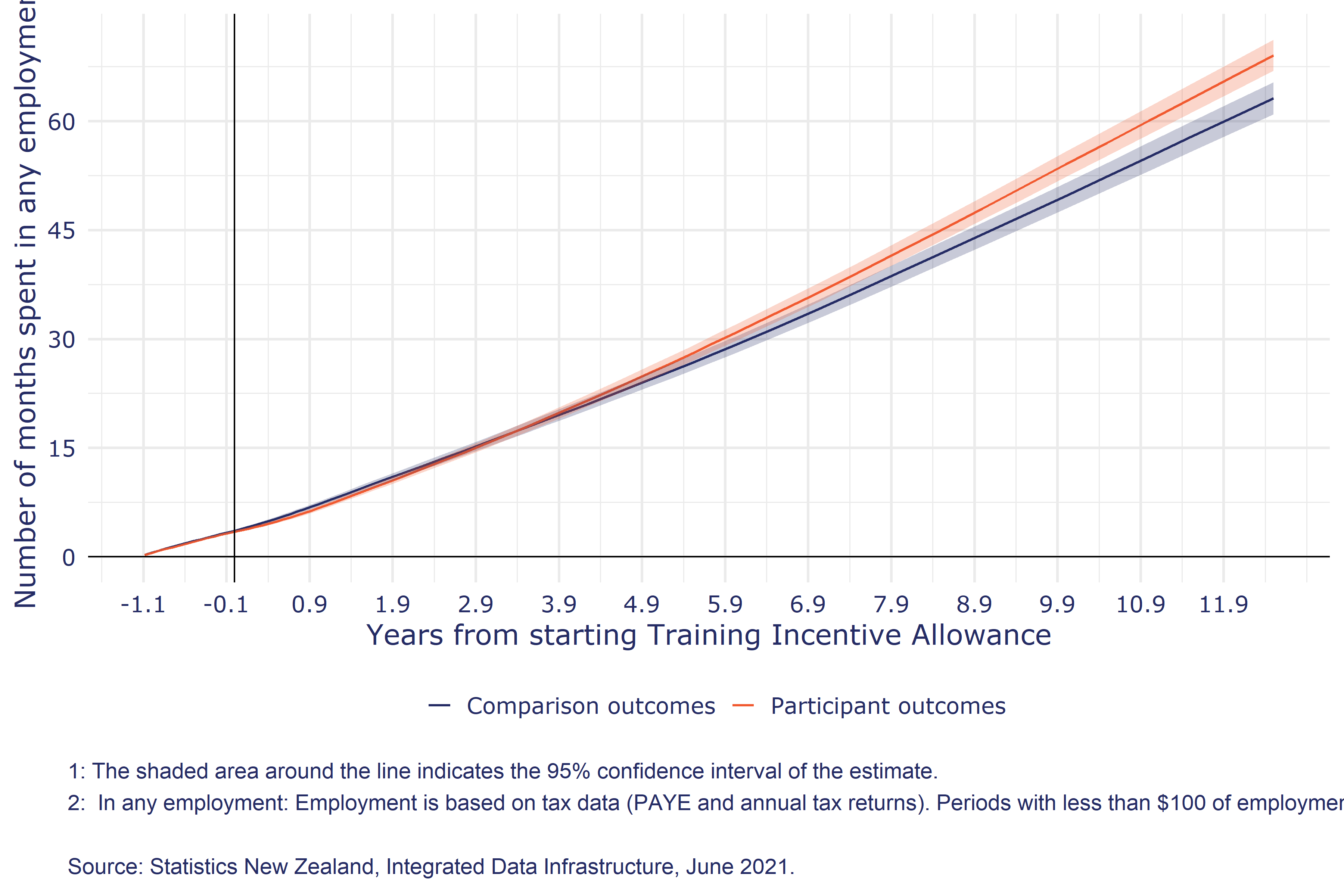 Using cumulative outcomes, we can conclude that participants spent longer in employment than the comparison group a difference of (66.0±2.10 months compared to 60.0±2.10 months).Why measure outcomes from participation start?A common question is why we measure outcomes from when people start an intervention, rather than when they finish. There are two reasons. The first is practical, in that when people finish an intervention is often poorly recorded. Therefore, the date when people finished participating in an intervention is much less certain than the date they started.The second reason is the importance of capturing the full impact of an intervention. As Figure 2 above shows, the period while a person is on a programme can have an impact on their outcomes. The most common impact is referred to as the lock-in effect. As the name suggests, while people are participating in an intervention, they are less likely to achieve an outcome, such as moving into employment. This can occur for several reasons. One is simply the reduction in time participants have available to look for work. And, for training programmes, the need to complete the course to gain a qualification provides an incentive to turn down job opportunities if they do arise. If we did not include these effects, we run the risk of overstating the positive impact of interventions.Migration and mortalityIn the current analysis, we have not adjusted for people moving out of New Zealand or dying. These events would, over longer follow-up periods, reduce the denominator for each of the above outcome measures (i.e. right censoring). We plan to adjust for right censoring in subsequent updates to this analysis.Estimating the observed impact of EA interventionsTo rate the effectiveness of EA interventions we need to determine the impact of EA interventions on outcomes to date. In this analysis, we estimate effectiveness using counterfactual designs. The term counterfactual refers to the question: what would have happened in the absence of the intervention? The problem posed by this question is that it is not possible to observe the counterfactual outcomes of participants. The solution is to identify a proxy for the counterfactual, usually a group of non-participants whose outcomes represent the counterfactual scenario. The challenge is to ensure that the comparison outcomes are an accurate representation of participants’ counterfactual outcomes. Specifically, other than programme participation, are there other reasons for any differences between the outcomes of participants and those of the comparison group (i.e. selection bias)?Various methods can control for selection bias to a greater or lesser degree. To assist readers in judging the robustness of a counterfactual design, we categorise methods according to the Scientific Maryland Scale (SMS). The SMS scale ranks counterfactual designs from 1 (least robust) to 5 (most robust). Robust in this context refers to the level of confidence we have that the impact estimate accurately quantifies the causal effect of the intervention on the outcome.In the current report, we have four designs: randomised control trial (SMS 5), propensity-matched comparison group (SMS 3), propensity-matched historical comparison group (SMS 3(-)) and natural experiments (SMS 3) designs. We outline each in turn.Randomised control trial designsInterventions covered: Mental Health Employment Service Trial, Sole Parent Employment Service Trial, Work Focused Case Management (General), Work Focused Case Management (pilot), Work Focused Case Management HCD, Work Focused Case Management ICS (Entrenched), Work Focused Case Management Integrated Services (IS), Work Search Support, Work Search Support (pilot).Randomised control trial (RCT) designs are the most robust counterfactual designs as they require the fewest assumptions and therefore can make the strongest quantitative statements about the causal relationship between participation in an intervention and later outcomes. RCTs in the context of MSD EA interventions have been used extensively to evaluate the impact of case management services, such as Work Focused Case Management or Investment Approach Trials (MSD, 2018).Propensity score matching (PSM)Propensity score matching (PSM) is the main method we use to estimate the impact of EA interventions.PSM is a common alternative to randomisation. It estimates the counterfactual by constructing a matched group of non-participants who have the same (or similar) characteristics as the participants. These non-participants are drawn from the same population as the participants. For MSD funded EA interventions, this is primarily people receiving income support. PSM is one of a group of methods referred to as quasi-experimental designs that attempt to replicate the same conditions as a randomised control trial. However, in all instances, quasi-experimental designs rely on additional assumptions that make them less robust than RCTs.Before outlining PSM, it is useful to think of an intuitively appealing alternative of exact matching. Exact matching, as the term suggests, is to match a participant to a comparison with the same characteristics (e.g. same age, gender, benefit history and so on). However, exact matching is limited by the probability that two people share the same set of observable characteristics (and is also unnecessarily restrictive). The more characteristics included in the exact match, the less likely it is to find a comparison person with the same characteristics for each participant. As a result, these methods require the arbitrary selection of only a few matching variables.Propensity matching overcomes this problem by using a logistic regression model to relate observable characteristics to programme participation. The logistic regression produces an estimate of how likely a given individual would be a participant in a programme. It is possible to use this likelihood (called ‘the propensity score’) to match participants and non-participants based on the similarity of their propensity scores. In effect we match each participant on the date they start an intervention with a non-participant with the same likelihood of participating in the intervention. If the propensity score is properly specified, the participants and matched comparison groups will have a similar observable characteristic profile (e.g. similar duration, benefit type, age, number of children).PSM for EA interventionsThe PSM for EA interventions involves first identifying EA interventions suitable for PSM. We then split interventions by cohort intakes, for example a large programme will have cohorts by calendar year (i.e. undertake separate PSM for participants starting in 2008 and then 2009). For smaller interventions, years need to be combined to have enough participants (e.g. participants starting between 2009-2012). In the following discussion, each PSM is applied at the level of a participant cohort (i.e. intervention by start year(s)).For PSM EA interventions we use nearest neighbour matching with replacement. In other words, for each participant we select the non-participant with a propensity score closest to the participant’s score (i.e. nearest neighbour). “With replacement” means we allow the same non-participant to be matched to more than one participant. This approach ensures the closest match in scores between the two group, but at the expense of having fewer unique comparison group members.Finally, we do not exclude any participants from the matching because of large differences in propensity score with the nearest non-participant. Therefore, if there are common support issues (the distribution of propensity scores are different between participants and non-participants) these will result in poor balance test results (see next section) and will not be used for analysis of impact.Conditional Independence AssumptionA key assumption for propensity score matching is the Conditional Independence Assumption (CIA), which states that controlling for differences in observable characteristics between the participant and comparison groups also controls for unobserved differences between the two groups. To be more precise, this requires that the two groups are equivalent on those characteristics that influence both the outcomes of interest as well as the probability of participating in the intervention, and this is true for observed as well as unobserved factors.Estimating impact by controlling for observable characteristics requires that the CIA holds. If it holds, the only statistically significant difference between the participant and comparison groups will be their participation in the programme. Any resulting estimates would be unbiased. In other words, the only explanation for differences in subsequent outcomes between the two groups would be whether they had participated in the programme or not. If the CIA fails, the estimates will be biased. Here differences in subsequent outcomes could be due to unobserved differences between participants and their comparisons, as well as the impact of the programme.The main limitation of the propensity matching method is that it relies on available and measurable information about people likely to participate in the EA intervention. Comprehensive information rarely exists about the types of people who participate in the programme or those who could form part of the comparison group (see the next section on using the SNZ IDI). The second limitation of the CIA is that it is not possible to determine whether it has been violated or, if it has, to what extent. Instead, we make a judgement as to whether the profile information is sufficient to accept the CIA. For a number of interventions such as those that involve people on long term health condition and disability benefits, we do not think we have enough information to identify why a given individual would have chosen participate or not. In such instances, we say it is not feasible to estimate the programme’s impact using non-experimental methods.Eligible population and profile variablesThe PSM analysis was undertaken in the Statistics New Zealand Integrated Data Infrastructure (IDI), which is a data platform for researchers that links anonymised individual-level information across several domains ranging from health care through to driver licence status. While researchers have access to individual-level data, all outputs are aggregated with measures in place to protect the privacy of individuals, firms, and institutions. Statistics New Zealand reviews all IDI output to ensure that these measures have been implemented.The IDI is well suited to undertaking PSM for two reasons.The IDI has information on the entire New Zealand population, allowing the selection of a potential comparison group from the largest pool of potential matches possible.The credibility of PSM is based on the inclusion of a rich set of profile variables, by using linked data from a wide range of administrative, census and survey sources enables the creation of such a profile across a wide range of domains.Profile variablesTable 5 shows the variables included in the PSM for EA interventions. The presentation of profile variables varies slightly between interventions targeted at people receiving a main benefit compared to those targeted at people participating in youth programmes such as the Youth Service.Table 5: Profile variables used in the propensity score matching for EA interventionsQuality of the matching, the balance testWhile we cannot test if the CIA has been violated, we can check to see if the comparison group has a similar average profile to the participants. This is referred to as the balance test, which translates as to whether the profiles of the participants and comparison group balance each other. The balance condition can be expressed as:Where  is the probability of participating in the programme, while  is a set of observable characteristics, the  indicates that  is independent of . One way to test this condition is to predict D based on X, using a logistic model:Where, the target is membership of the participant group (=1) or the matched comparison group (=0), and  is the set of all the profile variables available for matching (see Table 5). Somewhat counterintuitively, balance is achieved when the logistic model cannot predict  and the model fit is poor. To test model fit, we use the area under a receiver operating characteristic (ROC) curve, abbreviated as AUC. The closer the AUC is to 1 the better the model is at predicting whether a given observation is in the participant or comparison group (i.e. a low false prediction rate). The lower bound of the AUC scale is 0.5, where the model cannot predict whether a given observation belongs to the participant or matched comparison group.The next question is determining how high an AUC would need to be before we consider the profiles are unbalanced (i.e. the profiles of the participant and matched comparison group are not the same). To set this cut-off, we determine the expected AUC based on randomising an equivalent set of individuals into a control and treatment group. We achieved this by combining each cohort’s participant and matched comparison group into a pooled sample. From this pooled sample, we randomly allocate half to treatment and the other half to a control group. In other words, we replicate an RCT where membership to the control or treatment is, by definition, independent of  (i.e. ) and then proceed to calculate the AUC.We repeated this process 100 times to generate an expected distribution of AUC for randomly allocated control and treatments drawn from the pooled matched participant and comparison group and using the same profile information. Figure 4 shows the results for randomised, matched, and eligible AUC for all the individual EA interventions included in this report. The Matched line shows the AUC for PSM matched, while the Randomised line shows the AUC distribution if these PSM had been randomly assigned to a treatment and control instead. The Eligible shows the AUC for participants and a sample non-participant group with a greater than zero probability of participating in the intervention.From Figure 4 we can make the following observations:The average AUC for Eligible is 0.8, in other words, a regression model can identify to a reasonably high degree of accuracy whether a person is a participant or non-participant based on their observed characteristics. This result provides compelling evidence that participants differ in important ways from the eligible population. Such differences will be driven by a combination of institutional practices and guidelines, case manager preferences and assessments as well as self-selection decisions by participants themselves.The Randomised AUC distribution, by contrast, is close, but not centred on 0.5. Instead, the AUC of the randomised simulations averages to 0.55 and 95 percentile value of 0.58. This distribution simply reflects that, for any given random draw, there will be spurious associations between  and  and therefore even when  is known to be true, the AUC is normally greater than 0.5.Of most importance is the Matched AUC that represents the performance of the PSM in selecting a comparison group that is observationally the same as the participant group. Reassuringly, the distribution of Matched AUC closely matches that of the Randomised baseline, with the Matched AUC mean being very similar to the RCT AUC at 0.55.Figure 4: AUC distribution for randomised, matched, and eligible groups for all EA interventions with a PSM comparison group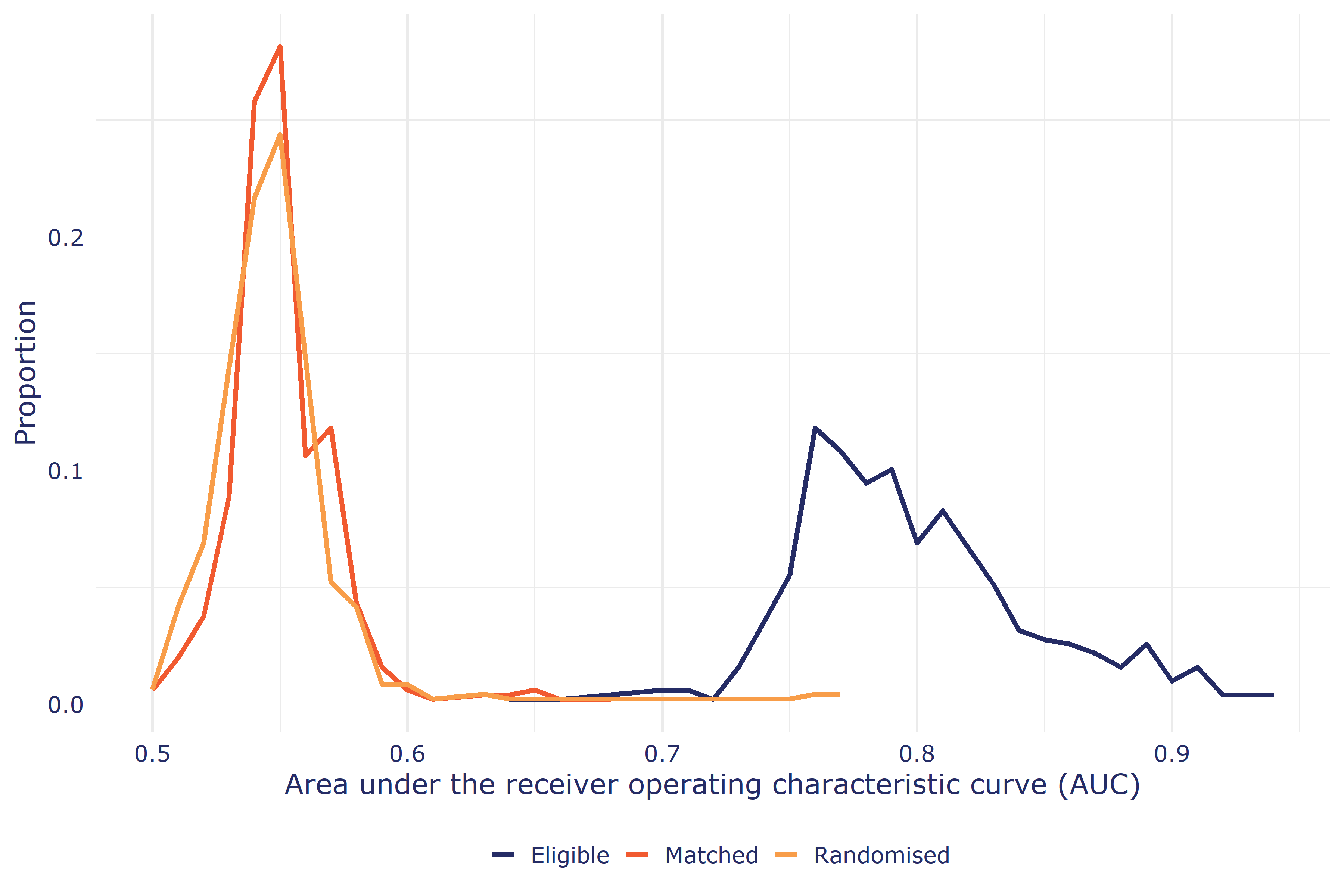 For each individual PSM cohort, the balance test fails if the PSM AUC is greater than the 95th percentile of the equivalent RCT AUC distribution for each PSM cohort. In other words, if the PSM AUC is less than the 95th percentile, we conclude it lies within the expected distribution of AUC where  is true. In the analysis section of this report, we only show the impacts for cohorts that have passed this balance test.Propensity score-matched historical comparison groupInterventions covered: Youth Service (YP), Youth Service (YPP).For two EA interventions (Youth Service Youth Payment and Youth Service Young Parent Payment) there was no contemporary non-participant population. Instead, the analysis constructed a propensity-matched comparison group based on a similar population who received the Independent Youth Benefit in the past (McLeod, Dixon, & Crichton, 2016). The comparison group resembled the Youth Service participants on average but were exposed to different policies and labour market conditions.Natural experimentsInterventions covered: Jobseeker Work Ready 52-week benefit reapplication, WRK4U.Natural experiments are instances where an EA intervention is introduced in such a way that we have a natural comparison group. The key assumption of natural experiments is that the introduction of an EA intervention is unrelated to differences in future outcomes between participants and comparisons in the absence of the intervention or, if any differences do exist, they can be controlled for. For example, in the current EA report, we used a natural experiment to evaluate the impact of the 52-week reapplication process on exits from a benefit and how soon affected people returned to a benefit. We used information on the behaviour of job seekers in the years before the introduction of the 52-week reapplication process to provide a baseline comparison for those affected by the new policy. Because the policy was introduced nationally, we had to include labour market measures into the analysis to help control for changes in labour market conditions before and after the introduction of the 52-week reapplication process (MSD, 2013).Likewise, we evaluated the impact of the WRK4U seminar by comparing the behaviour of job seekers in three trial sites before and after the intervention as well as the behaviour of job seekers in non-trial sites before and after the intervention (de Boer, 2003).Other considerationsMaking multiple statistical inferencesWhen presenting summative statements about the effects of many EA interventions on these outcomes on different subgroups of participants, we are making hundreds of statistical inferences at a time. There is a chance that some of these inferences are incorrect. Specifically, we are worried about claiming that an impact exists when there is none.For example, imagine an EA intervention that had no impacts on any outcomes in the general population. If we took a sample of participants and comparison group members and analysed 100 impact results on different outcomes for that intervention, we would expect some of these to be statistically significant due to sampling variability. This is known in the statistical literature as the multiple comparisons problem.At this stage we have not made an adjustment to the impact estimates for making multiple impact estimates and plan to include this adjustment in subsequent reports.Interpretation of EA impacts in the context of multiple interventionsAs the analysis makes clear, Service Delivery runs many different types of employment assistance interventions. Moreover, an individual may receive one or more interventions over time. Therefore, it is important to understand what an impact estimate for an individual EA intervention is telling you.We are estimating the impact of participating in an EA intervention at a point in time. Participations in EA interventions occur over time, a person may participate in only one or a series of either the same or different interventions. When we estimate the impact of an EA intervention, we are looking at the single event, namely the date a person starts an EA intervention. We are comparing this to a similar person who did not participate in the intervention on that date. Anything that happens after this date is regarded as an outcome, including subsequent participation in EA interventions. For example, an EA intervention may well increase the probability of participants receiving additional assistance relative to the comparison group. This is interpreted as an impact of the initial EA intervention. But this also means that the impact on longer-term outcomes, such as employment or income is a combination of the initial EA intervention as well as subsequent assistance. Currently, we do not have reliable techniques to try and disentangle these effects.A further point to make about the comparison group, other than the participation selection period, is that we do not exclude any comparison group member who subsequently goes on to receive the EA intervention being evaluated. More generally, the comparison group will also receive other types of EA assistance over the outcome period. Therefore, when we report an impact, it is the marginal effect of the EA intervention relative to the average level of assistance received by the comparison group. This is an important point to keep in mind, as in some instances, a specific intervention may appear to have no impact because the comparison group is receiving similar levels of assistance or near proxies. These issues point to the need to carefully examine the relative experience of the comparison group against the participants to properly interpret the observed impacts.Estimating future impact from observed impactIn general, the period that we can observe outcomes over is shorter than the period that an intervention has an impact on participants’ outcomes. Also, EA interventions often have negative short-term impacts, such as lock-in effects, while positive impacts tend to occur over the medium to long term. Taken together, if we judge EA intervention effectiveness over a too short follow-up period, we are more likely to rate the intervention as ineffective by including short-term negative impacts and failing to include potential long-term positive impacts.Figure 5: Observed outcomes for participants of Flexi-wage 2018 and the matched comparison group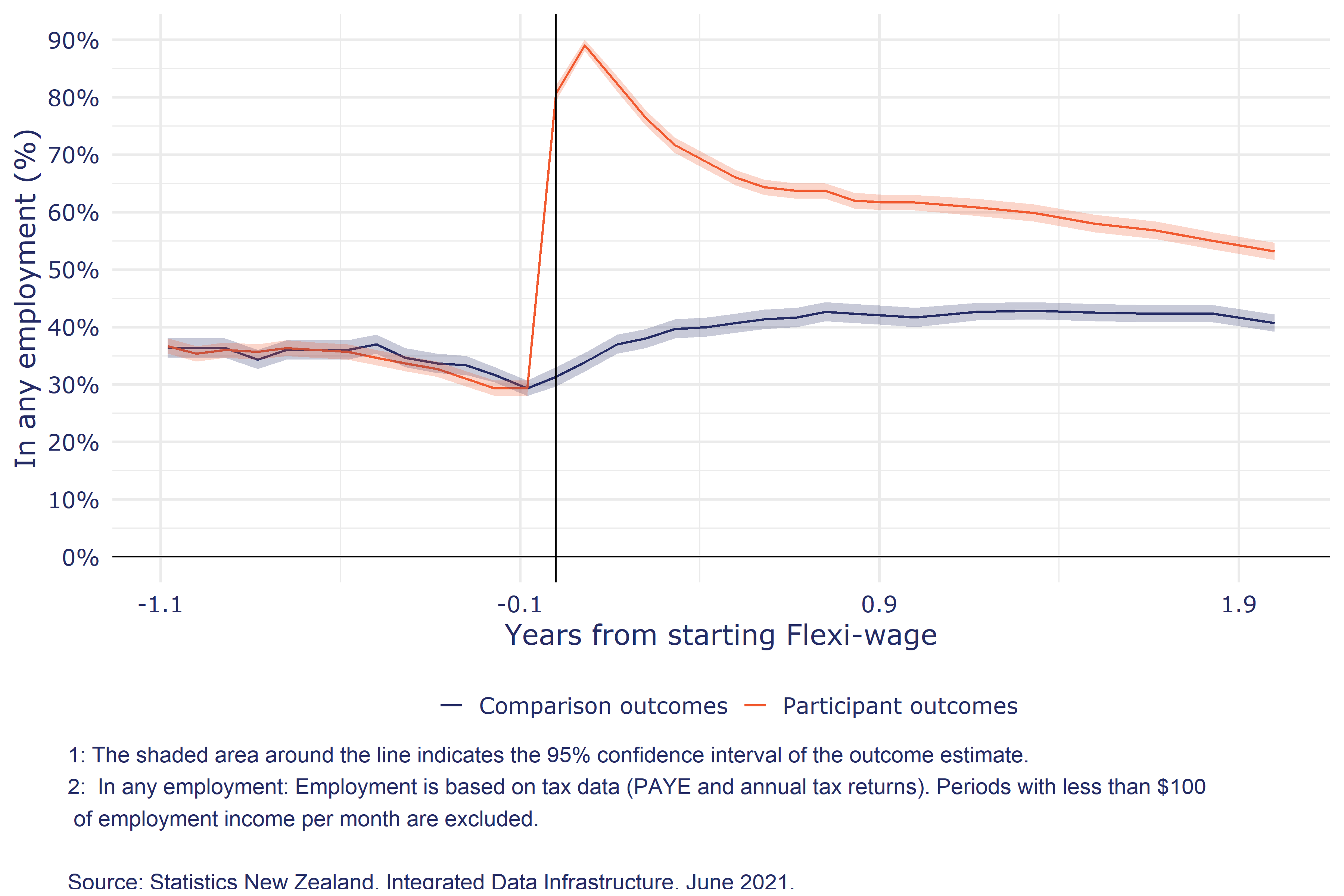 Figure 5 shows this problem of unobserved future impacts for a hiring wage subsidy programme called Flexi-wage on the time spent in any employment. In Figure 5 we can see that nearly all participants are in employment at one month after starting Flexi-wage. But over time this proportion begins to fall. At the same time, we can see the proportion of comparison group members in employment increase over the follow up period. The difference between the two group’s outcomes is the estimated impact of Flexi-wage 2018 on participants’ outcomes and is shown in Figure 6.Figure 6: Observed impact of Flexi-wage 2018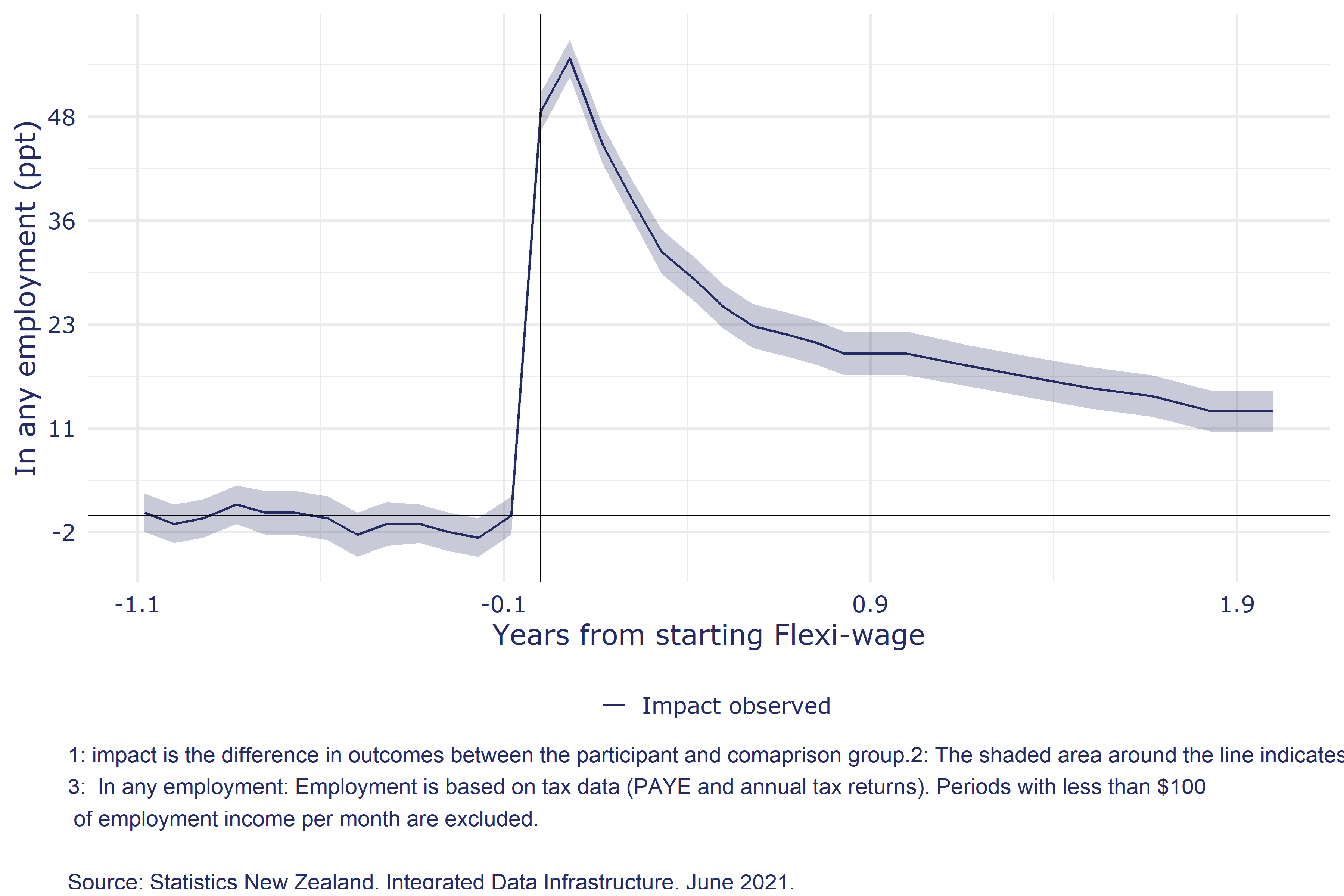 Looking at the last data point in Figure 6 (2 years), we can see that the interval impact remains greater than zero (impact: 13±3.0 ppt). What this tells us is that we have not seen the full impact of the intervention on time spent in any employment. The full impact of the programme will not occur until the interval impact converges to zero and remains at zero indefinitely. In other words, the proportion of participants and matched comparison group in employment is the same.The challenge in this analysis is to estimate the unobserved interval impact to be able to get an estimate of the full cumulative impact on participants’ outcomes. We do this using a three-step process:Based on the earliest cohort for the intervention, we project the interval impact until it converges on zero. If the natural trend is away from zero, we force the trend towards zero. This referred to as the archetype impact projection.Using the archetype impact projection, we estimate the expected future interval impact for later cohorts by adjusting for any differences between the later cohorts’ interval impact and that of the archetype.Using the observed and projected interval impacts (calculated in step 2), we accumulate the interval impacts to arrive at our total cumulative impact estimates.Below is a more detailed outline of each of the above steps.Step 1: Archetype interval impactThe first step is to estimate the trend in the interval impact for the earliest cohort available and for whom we can observe the longest outcome period. This cohort is usually the first cohort for a given intervention. In the case of Flexi-wage, the intervention started in 2012 and we can follow the impact on participants for 8 years (Figure 7).Figure 7: Observed interval impact of Flexi-wage (Basic/Plus) 2012 and 2017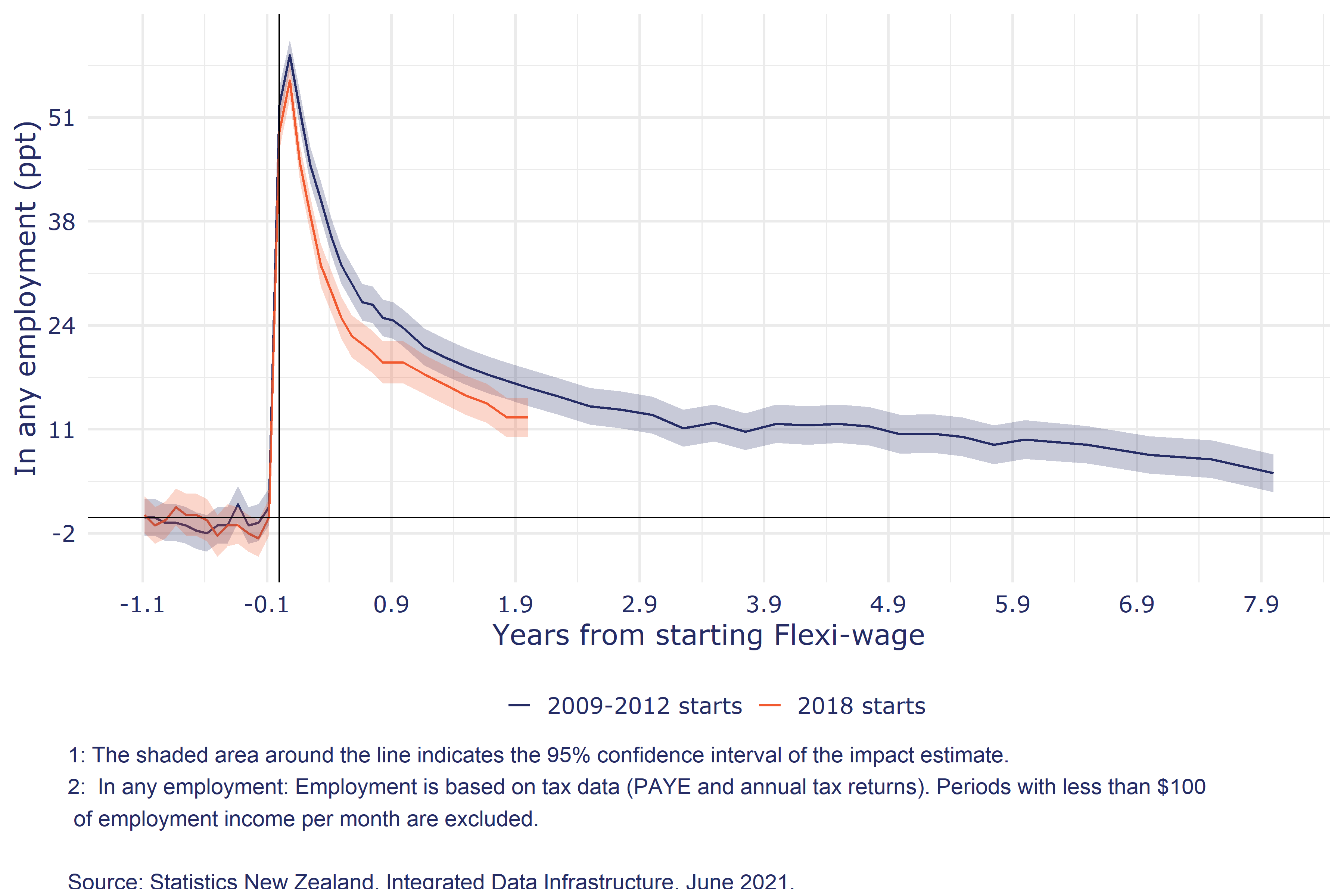 However, even using earlier cohorts as a guide to expected future impact trend does not resolve the problem of unobserved impacts for these earlier cohorts. In the case of Flexi-wage, there continues to be a residual interval impact at the end of the observation period of 8 years. Here we need to project the expected trend in interval impacts beyond the observed window. We make this projection based on the trend in the interval impact over the previous 12 observations using an OLS regression model:Where  is the interval impact at a given lapse period (). The  provides the linear trend of the interval impact and  is the intercept term. If the trend () is towards zero, then the linear trend is allowed to reach zero and the projection ends at this lapse period. If the trend is away from zero an arbitrary decelerator is applied to force the trend to zero over time. The decelerator is applied as follows:Where  is the projected interval impact based on the fitted parameter estimates () from the OLS regression model, the decelerator is the duration of the projection period () multiplied by a constant of 0.005. This constant is a judgement of ensuring that the projected interval impact does not overwhelm the observed interval impacts, balanced with the declarator not being so strong that the projection period becomes too short to be meaningful.In the case of Flexi-wage the linear trend in the interval impact was negative (Figure 8) and therefore the project impact is simply a linear trend to zero. Step 2: Project observed interval impactBased on the archetype impact described in the previous step, the next stage is to use the archetype impact as the basis for projecting the impact of each of the more recent cohorts for the intervention. Figure 9 shows the observed and projected impact for Flexi-wage 2017 and the archetype impact based on the impact for the 2012 participants as shown in Figure 7.Scaling interval impactsFor each EA intervention cohort, we compare the last 12 observed interval impacts to archetype interval impacts and calculate the difference between the two and adjust the archetype impact accordingly. For example, if a particular EA intervention cohort is showing lower observed impacts than the archetype then the adjuster would be negative as shown in Figure 9. Currently the adjustment is a simple mean of the difference between the observed impact and the archetype impact for last 12 observed lapse intervals and the adjustment value is added to the archetype impact to shift the archetype higher or lower to match the observed impact over the last 12 lapse periods.Figure 8: Projected impact for Flexi-wage (Basic/Plus) on time in employment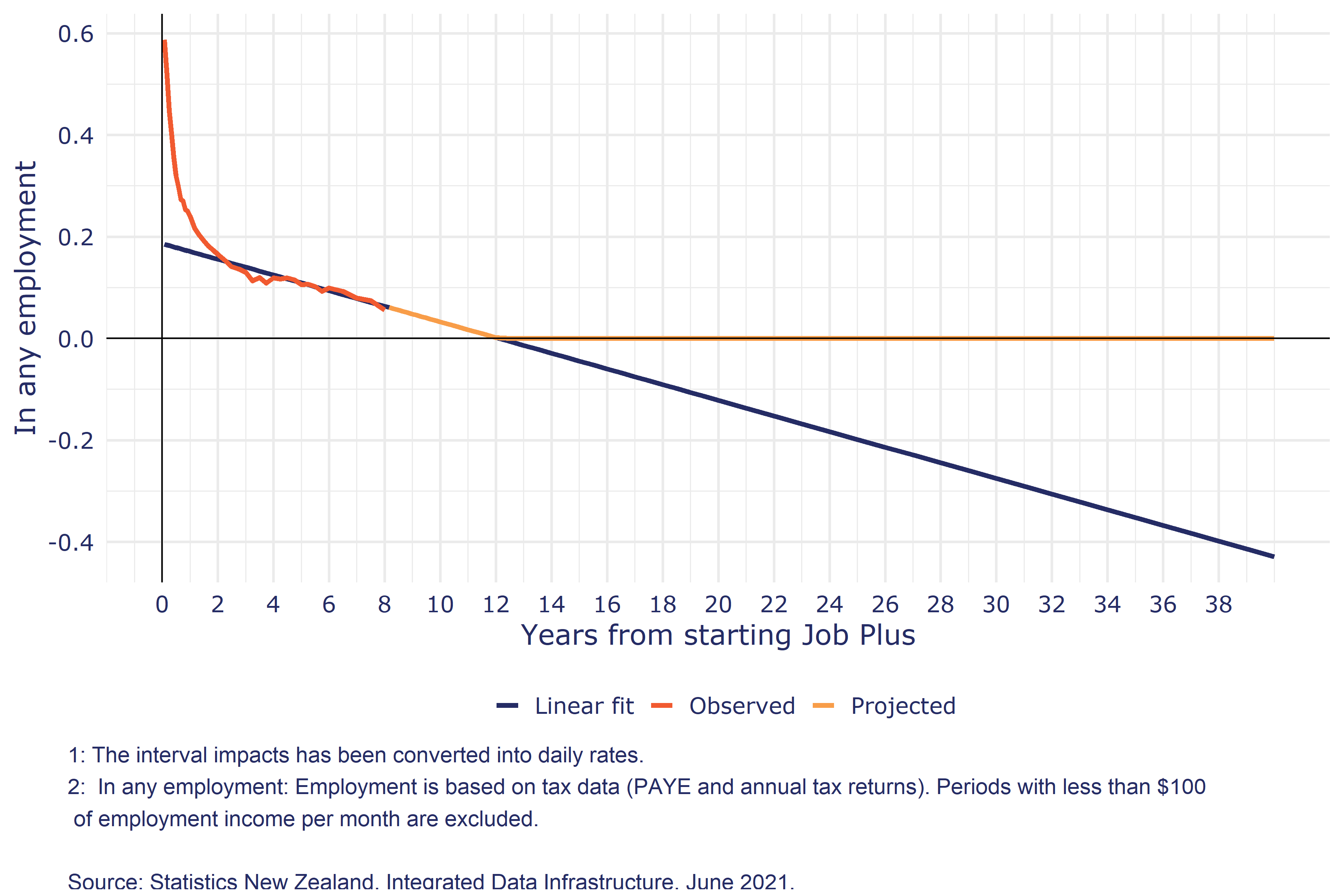 Figure 9: Observed and projected interval impact of Flexi-wage 2012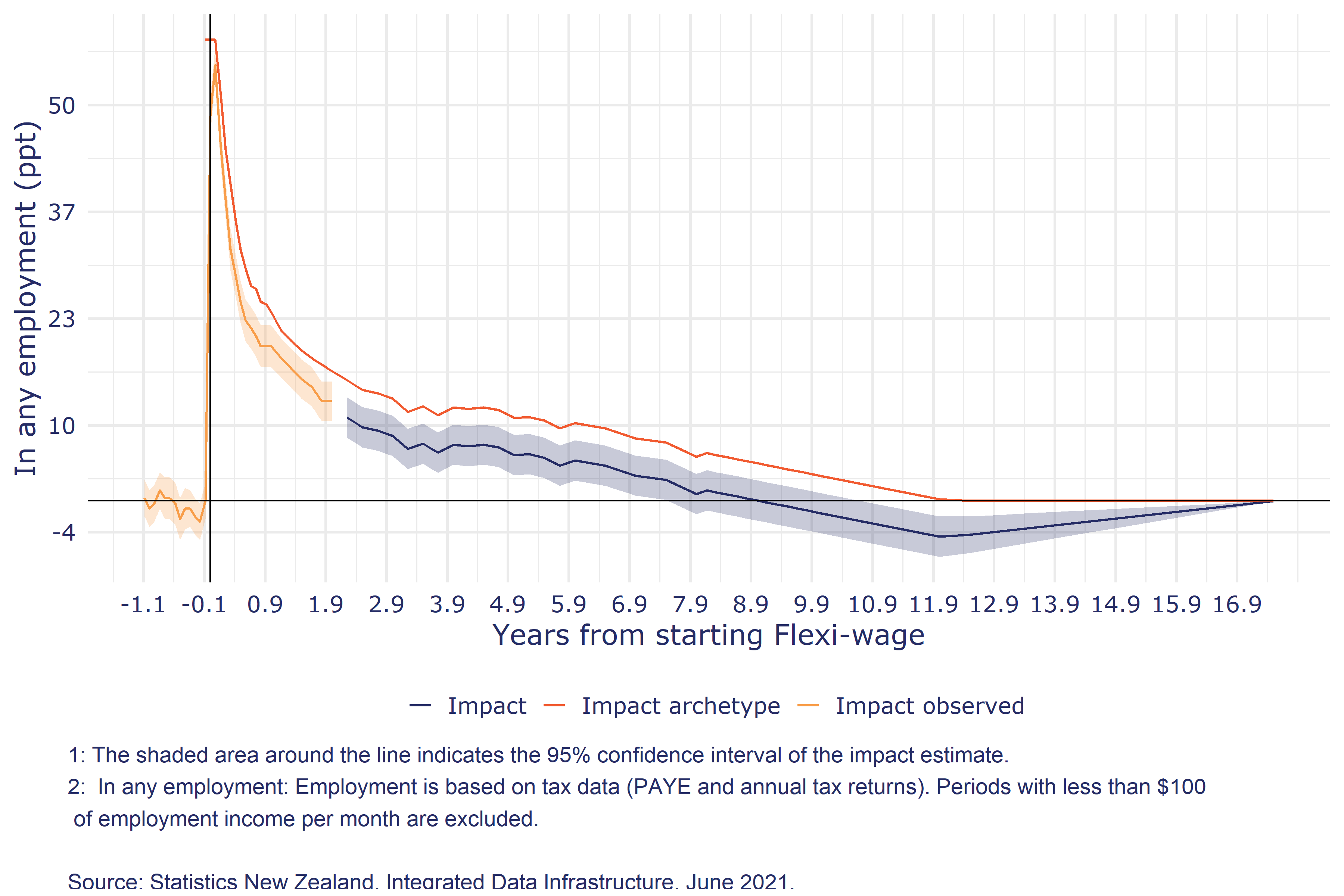 The confidence interval for projected impactTo provide an estimate of the confidence interval for the projected cumulative impact requires accounting for two sources of uncertainty:the observed impact has a given intrinsic level of uncertaintythe projected interval impact is itself also an estimate with some level of uncertainty.In the current analysis, we only include the uncertainty from the first source. We plan to look at including the uncertainty introduced through the projection process itself in later updates. Therefore, the confidence intervals for the projected impact currently understate the true uncertainty for these estimates.To reflect the confidence intervals for the observed impact on the projected impact we used Monte Carlo simulations by taking random draws from the observed impact distribution and running the projected impact calculation for each draw. We repeated these simulations 1,000 times and took the 2.5 and 97.5 percentiles as the 95th confidence interval for the projected impacts.Rating the effectiveness of interventionsThis section outlines how we systematically rate the effectiveness of interventions based on their impacts on outcomes. The aim of providing a rating is to qualitatively summarise the effectiveness of an EA intervention from its quantitative impacts. The goal here is to ensure that all EA interventions are rated in the same way and that the rating process is transparent.Rating by outcome domainFor each EA intervention, we have one outcome measure grouped under each broad outcome domain. In the current effectiveness report, we focus on five outcome domains: income, employment, justice, educational qualifications, and independence from welfare.At present, we select one outcome measure to provide the summative assessment for the impact of each EA intervention on that domain. In the current analysis:income effectiveness is based on the EA intervention’s impact on net income from all sourcesemployment effectiveness is based on the impact on any time in employmentjustice is the time that participants spend in correctional servicesqualifications is the increase in average NQF levelindependence from welfare assistance is based on time spent independent from Work and Income Assistance (i.e. not on main benefit or participating in EA interventions).Translating impact to an effectiveness ratingFor each outcome, we examine the observed and projected cumulative impact and categorise intervention effectiveness as shown in Table 6. In our analysis, we start with an initial assessment based on the observed impact and then adjust this assessment based on the projected impact. The higher weight given to the observed period is because it has an empirical basis, while the projected impact is sensitive to the most recent trend in the observed impact. The projected impact serves to moderate the observed impact in those instances where the two differ (i.e. in the off-diagonal cells in Table 6). For example, if an intervention has a significant negative observed impact and a significant positive projected impact, we only increase the rating from negative to likely negative, rather than to promising. In practice, the majority of observed and projected impacts are consistent with each other in terms of sign (i.e. they are either both positive or both negative).Table 6: Rating of outcome domain by the impact on outcomesRating the overall effectiveness of an interventionOnce we have an effectiveness rating for each outcome domain, we then combine these ratings to arrive at an overall rating of a programme. Because we are combining five outcome domains, the number of combinations of results becomes much greater. We use the following steps to determine an intervention’s overall effectiveness.Convert outcome domain impacts into numerical values: positive = 1, likely positive = 0.5, no difference = 0, likely negative = 0.5 and negative = 1.Sum positive and negative impacts separately. If sum of negative effects equals zero then rate effective if sum of positive effects is greater or equal to 1, else if equal to 0.5 then promising. Conversely if sum of positive effects equals zero then rate negative if sum of negative effects is greater or equal to 1, else if equal to 0.5 then likely negative. If both sum to zero, then the rating is ‘no difference’.If sum of positive and negative effects both exceed zero, then assigned mixed if both negative and positive effect sums exceed one. Else adjust to promising is sum of negative equals 0.5 or likely negative is sum of positive equals 0.5.If the rating is negative, likely negative or mixed and the outcome period is less than two years, then the rating is ‘Too soon to rate’. If the outcome period is less than one year, then the rating is always ‘Too soon to rate’.Not feasible is a manual override where the assessment is that the current method is not sufficiently robust to rate the intervention’s effectiveness.Based on these rules, the definition of each of the effectiveness ratings is as follows.Effective: EA interventions are rated effective only if they are effective against the majority of outcome domains and they show no sign of having a negative impact on any other outcome domain. We do not wait two years before rating a programme as effective.Promising: promising interventions are those that are effective or likely effective for at least one outcome and show no negative effects.Mixed: mixed covers interventions that show both positive and negative effects across outcome domains. We wait until we have two years of outcome data before rating a programme as mixed.Makes no difference: includes all EA interventions that have no effect on any outcome domain. We wait until we have two years of outcome data before rating an intervention as making no difference.Likely negative: interventions are in this group because either a minority of outcome domains are rated as negative with the remainder having no impact. Or, the majority are negative, with a minority having the possibility of being positive. We wait until we have two years of outcome data before rating an intervention as likely negative.Negative: interventions where most outcome domains are rated as negative. We wait until we have two years of outcome data before rating an intervention negatively.Too soon to rate: except for interventions rated as effective or promising, interventions with less than two years of observed impacts are rated as too soon to rate. The reason for waiting at least two years is that most EA interventions have negative effects in the short-term (e.g. lock-in effects) and it is necessary to wait sometime after commencement before positive effects are potentially observed.Not feasible: several interventions have been identified as not currently feasible to estimate their effectiveness.Not rated: we have not yet assessed the effectiveness of the intervention.ReferencesCrichton (2013) The Impact of Further Education on the Employment Outcomes of Beneficiaries, Ministry of Business, Innovation & Employment, Wellington (File ref:A7337408) linkde Boer & Ku (2017) Service Delivery Cost Allocation Model for Individual Outputs: 2017 version, Ministry of Social Development, Wellington (File ref:A9317887) linkde Boer & Ku (2018) Effectiveness of the Limited Service Volunteer programme: Financial Year 2014/2015, Ministry of Social Development, Wellington (File ref:A8915021) linkde Boer (2003) Impact of Jump Start seminar on uptake of the unemployment benefit, Ministry of Social Development, Wellington (File ref:A177933) linkMcLeod, Dixon & Crichton (2016) Evaluation of the Impact of the Youth Service: Youth Payment and Young Parent Payment, The Treasury, Wellington (File ref:A9299143) linkMSD (2013) Impact of the 52-week Unemployment Benefit Reapplication Process Update 2: Technical Report, Ministry of Social Development, Wellington (File ref:A6516526) linkMSD (2018) In-work Support service and In-Work Payment trial, Ministry of Social Development, Wellington (File ref:A10173601) linkTypeDescriptionExample interventionsActivation measuresActivation measures cover programmes and case management techniques designed to maintain job search activities for people expected to move into employment (e.g. people receiving unemployment related benefits). If people are judged not to be sufficiently engaged in job search, then they can have their income support payments reduced or even cancelled.Jobseeker Work Ready 52-week benefit reapplication,
Work Obligations,
Pre-employment drug testingWork confidenceProgrammes designed at encouraging and motivating people to have the confidence to begin to move into employment.Limited Services Volunteer,
Outward BoundCase managementOne-to-one meetings with a case manager to discuss and plan on how they will move back into employment. Case management can be either in-house or contracted to an external provider.Work Focused Case Management (General),
Work to WellnessCareer advice /Information ServicesCareer advice and counselling is a standard service provided by public employment services to help jobseekers make informed decisions about their current and future employment choices.Careers Guidance and CounsellingHealth InterventionsProviding medical and related treatment to enable people to recover from medical conditions to enable them to move back into work or where employment and health care are integrated to support people into employment.Individualised Placement and Support (IPS),
Oranga MahiTraining (contracted)Contracted training programmes aim to increase the foundational and vocational skills of participants to enable them to compete in the labour market.Training for Work,
Driver licence programmesTraining (financial)Financial assistance to help people access education and training programmes.Training Incentive AllowanceWork experienceProvide people with work experience either with a private sector employer or through placements with not-for-profit organisations to help in social or environmental projects.Mainstream Employment Programme,
Activity in the Community,
Flexi-wage Project in the CommunityJob search assistanceSeminars and job clubs designed to provide jobseekers with the skills to look for work (e.g. searching for job leads, CV and applications and interview skills) and to provide peer support to maintain motivation.Work Search SupportJob placement servicesIn-house or contracted-out services to place people into paid employment. For contracted-out services, payments are often based on a fee-for-outcome contracting model.Employment Placement or Assistance Initiative,
Vacancy PlacementHiring wage subsidiesA temporary subsidy to compensate employers who take on disadvantaged jobseekers (i.e. they would not have been hired by the employer in the absence of the subsidy).Flexi-wage (Basic/Plus)On the job trainingAssistance to employees to help them gain skills whilst in work.Mana in MahiTraining for predetermined employmentProgrammes that involve matching jobseekers to vacancies by providing short-term training to meet the specific needs of an employer (e.g. industry specific certificates or licences).Skills for IndustrySelf-employment assistanceAssistance to help people set up their own business. Self-employment assistance can involve a combination of training, mentoring, capital grants, and a temporary subsidy to cover living costs until business cash flow is sufficient to support the participant.Be Your Own Boss,
Business Training And Advice Grant,
Flexi-wage Self Employment (subsidy)Relocation paymentsProvision of payments to help people move to take up employment outside of their local area.5K to WorkTransition to work financial supportFinancial assistance to help cover initial costs of moving into employment (e.g. work clothes and equipment) or to cover the period until the person is paid by the employer.Transition to Work PaymentIn-work support (Financial)Financial assistance to help people with disruptions to employment or pay to ensure they can continue in employment and avoid returning to main benefit.Seasonal Work Assistance,
In-work tax creditIn-work support (Pastoral)Programmes that contact people once they are in work to see how things are progressing and to help with any issues that might arise.In-Work SupportChildcare assistanceFinancial payments to low-income families to help cover the cost of childcare services.Flexible Childcare Assistance,
Childcare Subsidy,
OSCAR subsidyIncentive paymentsPayments to people who remain in employment for set periods (e.g. after 3, 6 and 12 months).In Work Payment,
Work BonusVocational ServicesExternally contracted employment assistance to people with ill-health or disabilities.Vocational Services EmploymentYouth ProgrammesAssistance targeted at teens (usually under the age of 18) to help them remain in education, training or employment.Youth ServicesMigrant assistanceAssistance targeted at new migrants and refugees.Migrant Employment AssistanceNew InitiativesLocally developed initiatives that cannot be easily categorised.New InitiativesComponentDefinitionMetricAppointmentScheduling an appointmentStaff timeBenefit administrationAssessing and maintaining entitlement to income support assistanceStaff timeBenefit paymentsBank fees for payment of income support benefitsPay weeksClient contactContact with individuals to help them plan and move into employment or updating their recordsStaff timeContract AdministrationAdministration of contracts, including tendering, negotiation, payment and managing the performance of contracted providersContract amountContract paymentPayment of contractsContract amountGrantFinancial transfer to people to assist them with undertaking further training or with transitioning into employmentGrant amountGrant AdministrationAssessing and administering grant applicationsStaff timeIntegrity (fraud and debt)Identification of benefit fraud and the collection of outstanding debtStaff timePlacement OpportunityTime spent by contact centre staff and work brokers to identify and establish vacancies with employersStartsReferralTime spent by case managers in referring people to employment vacancies, employment programmes, or training programmesStaff timeSeminarStaff time in administering and running seminarsStaff timeStudy AssistanceTime in assessing and maintaining entitlement to student loans and allowancesStaff timeWage SubsidyPayments made to employers or sponsors for hiring wage subsidy, work experience, or self-employment programmesSubsidy paymentsWage Subsidy AdministrationCost of administering wage subsidy assistanceStartsProvider managementStaff time in managing service provider information and relationships.Staff timeUnallocated Service DeliveryUnallocated frontline staff time costs for Service DeliveryDuration on income support or student allowanceTime (end)Action typeActionClient idMinutes9:12:00Case managementSearch for client105.529:16:00Case managementCase Management252.009:16:00Case managementScan Document252.009:19:00Income Support AdministrationThird tier assistance63.009:20:00Income Support AdministrationThird tier assistance60.509:20:00Case managementCase Management330.509:21:00Case managementSearch for client331.009:22:00Income Support AdministrationMaintenance330.509:22:00Income Support AdministrationThird tier assistance330.509:23:00Income Support AdministrationThird tier assistance331.009:24:00Case managementScan Document331.009:29:00Income Support AdministrationMaintenance333.509:29:00Non contact timeNon contact time-1.509:30:00Income Support AdministrationThird tier assistance331.009:31:00Case managementCase Management141.009:37:00Case managementSearch for client146.009:38:00Case managementSearch for client141.009:47:00Case managementCase Management143.509:47:00Non contact timeNon contact time-5.509:48:00Case managementSearch for client141.00Outcome domainIncludedCommentEmploymentYes,
Inferred from tax dataBy definition, all employment interventions have either a long- to medium-term goal of increasing time in employment.IncomeYes,
Labour market income and transfers to individuals.While employment is important, interventions should not result in a reduction in overall income.
Currently, we have not developed a measure of household income because of the difficulty of defining households within the IDI.Education and trainingYes,
Government funded training and education.Many interventions have the goal of helping participants take up further training or education.Qualifications gainedYes,
Only includes formal qualificationsIn general, returns from education and training depend on the achievement of qualifications, especially higher-level qualifications.
The gain in qualifications assumes an increase in human capital.Confidence and motivationNo,
Difficult to measure from current data sourcesA common objective of case management and related programmes is to increase participant's confidence and motivation.
The assumption is that increases in confidence and motivation will move people towards employment.Health care useNo,
Data is available and we plan to include this outcome in later reportsA number of employment interventions involve the purchase of health care or help participants to access health care. The assumption is that resolving health needs will enable participants to move back into employment.Health statusNo,
Limited data that can be used for impact evaluationFor health-focused interventions, the impact of health status would be an important immediate outcome. For other EA interventions, health status is likely to be a medium to long-term outcome.
We may be able to look at the use of acute health care as an indicator of poor health.Justice-offendingYesAn expected indirect impact of employment is a reduction in criminal behaviour.Children's immediate outcomesNoEA interventions may have impacts on the immediate outcomes of participants' children. For example, improvement in income may result in better health. Children's long-term outcomesNoA long-term impact of EA interventions targeted at sole parents may be seen in the adult outcomes of their children.
We are beginning to reach follow up periods (e.g. 18 years) where this analysis may be feasible.MortalityNo,
Include in next updateWhile most interventions are not intended to impact on mortality directly, this could be a long-term impact.Time overseasNo,
Include in next updateOne consequence of increased employment may be a reduction in the probability of moving overseas (e.g. to Australia to find work).VariableDomain: Care and ProtectionArea: Care notificationsNumber of care notifications between 0 and 3 years old: No notifications, One notification, Two to four notifications, Five or more notifications, Over age range by 1 January 1991Number of care notifications between 12 and 15 years old: No notifications, One notification, Two to four notifications, Five or more notifications, Over age range by 1 January 1991Number of care notifications between 4 and 7 years old: No notifications, One notification, Two to four notifications, Five or more notifications, Over age range by 1 January 1991Number of care notifications between 8 and 11 years old: No notifications, One notification, Two to four notifications, Five or more notifications, Over age range by 1 January 1991Area: Care placements in childhoodTime in Care between 0 and 3 years old: No placement, Over age range by 1 January 1991Time in Care between 12 and 15 years old: No placement, Over age range by 1 January 1991Time in Care between 4 and 7 years old: No placement, Over age range by 1 January 1991Time in Care between 8 and 11 years old: No placement, Over age range by 1 January 1991Domain: DemographicsArea: AgeAge at profile date: Under 5 years, 5 to 9 years, 10 to 14 years, 15 to 17 years, 18 to 19 years, 20 to 24 years, 25 to 29 years, 30 to 34 years, 35 to 44 years, 45 to 54 years, 55 to 64 years, 65 to 74 years, 75 to 84 yearsArea: EthnicityIdentifies as Asian: No, YesIdentifies as European: No, YesIdentifies as Māori: No, YesIdentifies as Pasifika: No, YesPrimary ethnicity: Asian, Pacific, European, Māori, Other, UnspecifiedArea: GenderGender: Female, MaleDomain: EducationArea: QualificationsHighest NQF level achieved: NQF 1 to 3, NQF 4 to 6, NQF 7 plus, NoArea: SchoolCurrent school decile: Decile 1, Decile 2, Decile 3, Decile 4, Decile 5, Decile 6, Decile 7, Decile 8, Decile 9, Decile 10, No school last 5 yearsNumber of schools attendedNumber of special education eventsNumber of stand-downsNumber of suspensionsNumber of truancy eventsSchool authority for most recent school attended: State Integrated, Other, Private, State, No school recordSchool type for most recent school attended: Correspondence, Other School, Special School, No school recordArea: Tertiary studyCurrently studying at NQF level: School pre NQF, NQF 1 to 3, NQF 4 to 6, NQF 7 plus, No, UnknownCurrently studying full or part time: Full time, Not studying, Part timeEnrolled in study at set intervals before profile date: No, YesTotal days enrolled in NQF 1 to 3 coursesTotal days enrolled in NQF 4 to 6 coursesTotal days enrolled in NQF 7 plus coursesTotal days enrolled in unknown NQF level coursesDomain: EmploymentArea: Duration in employment at profile date.Duration in employment since January 2000 or turning 18: No duration, <3 months, 3-6 months, 6-12 months, 1-<2 years, 2-<3 years, 3-<4 years, 4-<5 years, 5-<6 years, 6-<8 years, 8-<10 years, 10+ years, Under 18 yearsArea: Duration since last employment spell.Duration since last employment spell since January 2000 or turning 18: No duration, <3 months, 3-6 months, 6-12 months, 1-<2 years, 2-<3 years, 3-<4 years, 4-<5 years, 5-<6 years, 6-<8 years, 8-<10 years, 10+ years, Under 18 years, No previous employmentArea: Employment historyEmployed at set intervals before profile date: No, YesArea: Proportion of working life in New Zealand spent in employmentProportion of working life in New Zealand spent in employment since January 2000 or turning 18: Zero percent, 1 to 9%, 10 to 20%, 20 to 30%, 30 to 40%, 40 to 50%, 50 to 60%, 60 to 70%, 70 to 80%, 80 to 90%, 90 to 100%, Under 18 yearsDomain: Employment assistanceArea: Participation in employment assistanceNumber of days in Case ManagementNumber of days in Community EmploymentNumber of days in Disability ServicesNumber of days in Health InterventionsNumber of days in Information ServicesNumber of days in Job SearchNumber of days in MatchingNumber of days in Matching SubsidyNumber of days in Migrant Employment AssistanceNumber of days in Self Employment AssistanceNumber of days in Self Employment Assistance SubsidyNumber of days in Tertiary StudyNumber of days in TrainingNumber of days in Training for pre-determined employmentNumber of days in Unknown programme typeNumber of days in Vocational ServicesNumber of days in Work ConfidenceNumber of days in Work Experience CommunityNumber of days in Work Experience Community SubsidisedNumber of days in Work Experience Trial SubsidisedNumber of days in Work Transition FinancialNumber of days in Youth programmesDomain: Health and disabilityArea: Incapacity informationClient currently has back pain: No, YesClient currently has bipolar disorder: No, YesClient currently has circulatory: No, YesClient currently has congenital: No, YesClient currently has depression: No, YesClient currently has digestive: No, YesClient currently has endocrine: No, YesClient currently has injury: No, YesClient currently has intellectual: No, YesClient currently has musculoskeletal: No, YesClient currently has neoplasms: No, YesClient currently has nervous: No, YesClient currently has no incapacity: NoClient currently has other: No, YesClient currently has other psychological: No, YesClient currently has overuse injury: NoClient currently has pregnancy: NoClient currently has respiratory: No, YesClient currently has schizophrenia: No, YesClient currently has stress: No, YesClient currently has substance abuse: No, YesClient currently has unspecified: No, YesIn the last 5 years the person has had musculoskeletal: No, YesIn the last 5 years the person has had back pain: No, YesIn the last 5 years the person has had bipolar disorder: No, YesIn the last 5 years the person has had circulatory: No, YesIn the last 5 years the person has had congenital: No, YesIn the last 5 years the person has had depression: No, YesIn the last 5 years the person has had digestive: No, YesIn the last 5 years the person has had endocrine: No, YesIn the last 5 years the person has had injury: No, YesIn the last 5 years the person has had intellectual: No, YesIn the last 5 years the person has had neoplasms: No, YesIn the last 5 years the person has had nervous: No, YesIn the last 5 years the person has had no incapacity: NoIn the last 5 years the person has had other: No, YesIn the last 5 years the person has had other psychological: No, YesIn the last 5 years the person has had overuse injury: No, YesIn the last 5 years the person has had pregnancy: No, YesIn the last 5 years the person has had respiratory: No, YesIn the last 5 years the person has had schizophrenia: No, YesIn the last 5 years the person has had stress: No, YesIn the last 5 years the person has had substance abuse: No, YesIn the last 5 years the person has had unspecified: No, YesNumber of incapacitiesDomain: HousingArea: Number of address changesNumber of addresses in the last two years: No change of address, 1 address change, 2 address change, 3 address change, 5 address change, 5 or more address changes, No address historyDomain: IncomeArea: Income historyAverage yearly income transfersAverage yearly labour market incomeAverage yearly net child support paymentsIncome transfers at lapse periodLabour market income at lapse periodNet child support payments at lapse periodDomain: Income SupportArea: Benefit durationDuration on current benefit type (days)Area: Childhood benefit receiptTime on benefit between 0 and 4 years old: No time on main benefit, Under 25% of the period, 25 to 75% of the period, Over 75% of the period, Over age range by 1 January 1993Time on benefit between 12 and 16 years old: No time on main benefit, Under 25% of the period, 25 to 75% of the period, Over 75% of the period, Over age range by 1 January 1993Time on benefit between 16 and 18 years old: No time on main benefit, Under 25% of the period, 25 to 75% of the period, Over 75% of the period, Over age range by 1 January 1993Time on benefit between 4 and 8 years old: No time on main benefit, Under 25% of the period, 25 to 75% of the period, Over 75% of the period, Over age range by 1 January 1993Area: Current benefit statusCurrent main benefit type: Caring For Sick Or Infirm, Invalids, Job Seeker, Off Benefit, Sickness, Sole Parent Support, Woman Alone And Widows, YouthArea: First benefit informationAge of first benefit receipt: Under 5 years, 5 to 9 years, 10 to 14 years, 15 to 17 years, 18 to 19 years, 20 to 24 years, 25 to 29 years, 30 to 34 years, 35 to 44 years, 45 to 54 years, 55 to 64 years, 65 to 74 years, 85 years and over, NeverFirst type of benefit granted: Caring For Sick Or Infirm, Invalids, Job Seeker, Off Benefit, Sickness, Sole Parent Support, Student, Woman Alone And Widows, YouthArea: Income support historyDependent on employment or income assistance: No, YesArea: Recent benefit historyPrevious benefit type: Caring For Sick Or Infirm, Invalids, Job Seeker, Off Benefit, Sickness, Sole Parent Support, Student, Woman Alone And Widows, YouthArea: Total benefit contactProportion of adult life on student related benefitsProportion of adult life on carer related benefitsProportion of adult life on invalid related benefitsProportion of adult life on job seeker related benefitsProportion of adult life on retirement related benefitsProportion of adult life on sickness related benefitsProportion of adult life on sole parent related benefitsProportion of adult life on widow and women alone related benefitsProportion of adult life on youth related benefitsDomain: JusticeArea: Corrections spellsAge at first corrections spell: Under 5 years, 5 to 9 years, 10 to 14 years, 15 to 17 years, 18 to 19 years, 20 to 24 years, 25 to 29 years, 30 to 34 years, 35 to 44 years, 45 to 54 years, 55 to 64 years, 65 to 74 years, 75 to 84 years, NeverIn correction service at set intervals before start date: No, YesTime since last corrections spell: No duration, 6-12 months, 1-<2 years, 2-<3 years, 3-<4 years, 4-<5 years, 5-<6 years, 6-<8 years, 8-<10 years, 10+ years, NeverTotal days in community serviceTotal days in home detentionTotal days in prisonArea: Police offencesMost serious offence scoreNumber of offencesTime since last offence: <3 months, 3-6 months, 6-12 months, 1-<2 years, 2-<3 years, 3-<4 years, 4-<5 years, 5-<6 years, 6-<8 years, NeverArea: Youth JusticeNumber of Youth Justice placements: No notifications, One notification, Two to four notifications, Over age range by 1 January 1991Number of Youth Justice referrals: No notifications, One notification, Two to four notifications, Five or more notifications, Over age range by 1 January 1991Domain: LocationArea: Deprivation index decileDeprivation index of current address: Decile 1, Decile 2, Decile 3, Decile 4, Decile 5, Decile 6, Decile 7, Decile 8, Decile 9, Decile 10, Overseas, Unknown locationArea: Urbanisation of locationLevel of urbanisation of current address: Large urban area, Major urban area, Medium urban area, Rural other, Rural settlement, Small urban area, Overseas, UnknownDomain: OverseasArea: OverseasOverseas at set interval before start date: No, YesDomain: ResidencyArea: Migrant statusAge at first arrival in New Zealand: Under 5 years, 5 to 9 years, 10 to 14 years, 18 to 19 years, 20 to 24 years, 25 to 29 years, 30 to 34 years, 35 to 44 years, 45 to 54 years, 55 to 64 years, 65 to 74 years, 75 to 84 years, 85 years and over, Born in NZProportion of life living in New ZealandRegion of nationality when first arriving in New Zealand: New Zealand, Europe, Asia, Americas, Africa, Oceania, Australia, United KingdomVisa when first arriving in New Zealand: Citizen, Resident, TemporaryDomain: TransportArea: Commercial driver licenceCommercial drivers licence status: Full, Learner, No licenceArea: Private driver licencePrivate drivers licence status: Full, Restricted, Learner, No licence1, Lapse period refers to set intervals before profile date from 48 months before start through to one month before start.

  Source: MSD, Statistics New Zealand IDIProjected impactProjected impactProjected impactProjected impactProjected impactSignificant positiveZeroSignificant negativeObserved impactSignificant positiveEffectiveEffectivePromisingObserved impactZeroPromisingNo differenceLikely negativeObserved impactSignificant negativeLikely negativeNegativeNegative